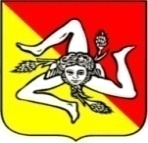 DIREZIONE  DIDATTICA STATALE 1° CIRCOLO “E. DE AMICIS”Via Degli Studi, 22 , Comiso - Tel.0932-961655 -  Fax 0932-731923-C.f.82001160884e-mail: rgee01400l@istruzione.it – pec: rgee01400l@pec.istruzione.itsito web: www.primocircolocomiso.edu.itDOMANDA DI ISCRIZIONE ALLA SCUOLA PRIMARIA CLASSE___________Al Dirigente Scolastico del 1° Circolo Didattico "E.De Amicis" di Comiso_l_ sottoscritt ____________________________________________________________   (cognome e nome)in qualità di    ? genitore/esercente la responsabilità genitoriale      tutore      affidatario,CHIEDEl’iscrizione del__ bambin _ ___________________________________________________(cognome e nome)alla classe _____________di codesta  Scuola Primaria per l'a.s.2021-2022      chiede di avvalersi,sulla base del piano triennale dell’offerta formativa della scuola e delle risorse disponibili, del seguente orario: 40 ore settimanali (tempo pieno da lunedi' a venerdi' dalle ore 8,30 alle ore 16,30) 27 ore settimanalichiede altresì di avvalersi: dell’anticipo (per i nati entro il 30 aprile 2022) subordinatamente alla disponibilità di posti e alla precedenza dei nati che compiono sei anni entro il 31 dicembre 2021.In base alle norme sullo snellimento dell’attività amministrativa, consapevole delle responsabilità cui va incontro in caso di dichiarazione non corrispondente al vero,dichiara che- _l_ bambin _ _________________________________________C.F.________________________                                                           Cognome nome	- è nat_ a ______________________________________ il _______________________________- è cittadino  italiano  altro (indicare nazionalità) __________________________________- è residente a ____________________________________ (prov. ) _________________- Via/piazza _______________________________________n._____tel.________________________- Posta elettronica__________________________________________DATI ANAGRAFICI DEI GENITORI:Padre______________________________________________________________________________Nato a ____________________________________il __________________________________C.F._______________________________________Telefono_____________________________Madre_____________________________________________________________________ Nata a ________________________________il _______________________________C.F.____________________________________Telefono________________________- Genitori separati/divorziati    SI [  ]     NO [  ]         Affido congiunto     SI [  ]      NO [  ]   - Alunno/a con disabilità        SI [  ]     NO [  ] - Alunno/a con disabilità, non autonomo che necessità di assistenza di base       SI [  ]     NO [  ]Firma di autocertificazione     ___________________________________________________(Legge 127 del 1997, d.P.R.445 del 2000) da sottoscrivere al momento della presentazione della domanda alla scuola   Il sottoscritto, presa visione dell’informativa resa dalla scuola ai sensi dell’articolo 13 del Regolamento (UE) 2016/679 del Parlamento europeo e del Consiglio del 27 aprile 2016 relativo alla protezione delle persone fisiche con riguardo al trattamento dei dati personali, nonché alla libera circolazione di tali dati, dichiara di essere consapevole che la scuola presso la quale il bambino risulta iscritto può utilizzare i dati contenuti nella presente autocertificazione esclusivamente nell’ambito e per i fini istituzionali propri della Pubblica Amministrazione (decreto legislativo 30.6.2003, n. 196 e successive modificazioni, Regolamento (UE) 2016/679).Data_______________________                          Firma        __________________________________________                                                                                                       __________________________________________Alla luce delle disposizioni del codice civile in materia di filiazione, la richiesta di iscrizione, rientrando nella responsabilità genitoriale, deve essere sempre condivisa dai genitori. Qualora la domanda sia firmata da un solo genitore, si intende che la scelta dell’istituzione scolastica sia stata condivisa Firma di autocertificazione    ____________________________________________________ALLEGATO SCHEDA BModulo per l’esercizio del diritto di scegliere se avvalersi o non avvalersi dell’insegnamento della religione cattolicaAlunno      ______________________________________________________________________________   Premesso che lo Stato assicura l’insegnamento della religione cattolica nelle scuole di ogni ordine e grado in conformità all’Accordo che apporta modifiche al Concordato Lateranense (art. 9.2), il presente modulo costituisce richiesta dell’autorità scolastica in ordine all’esercizio del diritto di scegliere se avvalersi o non avvalersi dell’insegnamento della religione cattolica.La scelta operata all’atto dell’iscrizione ha effetto per l’intero anno scolastico cui si riferisce e per i successivi anni di corso in cui sia prevista l’iscrizione d’ufficio, fermo restando, anche nelle modalità di applicazione, il diritto di scegliere ogni anno se avvalersi o non avvalersi dell’insegnamento della religione cattolica.Scelta di avvalersi dell’insegnamento della religione cattolica    		Scelta di non avvalersi dell’insegnamento della religione cattolica	Data      			                                   Firma* :________________________________________                   __________________	                           	                                                                                             ________________________________________*Studente della scuola secondaria di secondo grado ovvero genitori/chi esercita la responsabilità genitoriale/tutore/affidatario, per gli allievi delle scuole dell’infanzia, primarie e secondarie di I grado (se minorenni).Alla luce delle disposizioni del codice civile in materia di filiazione, la scelta, rientrando nella responsabilità genitoriale, deve essere sempre condivisa dai genitori. Qualora la domanda sia firmata da un solo genitore, si intende che la scelta sia stata comunque condivisa. Art. 9.2 dell’Accordo, con protocollo addizionale, tra la Repubblica Italiana e la Santa Sede firmato il 18 febbraio 1984, ratificato con la legge 25 marzo 1985, n. 121, che apporta modificazioni al Concordato Lateranense dell’11 febbraio 1929:“La Repubblica Italiana, riconoscendo il valore della cultura religiosa e tenendo conto che i principi del cattolicesimo fanno parte del patrimonio storico del popolo italiano, continuerà ad assicurare, nel quadro delle finalità della scuola, l’insegnamento della religione cattolica nelle scuole pubbliche non universitarie di ogni ordine e grado.Nel rispetto della libertà di coscienza e della responsabilità educativa dei genitori, è garantito a ciascuno il diritto di scegliere se avvalersi o non avvalersi di detto insegnamento.All’atto dell’iscrizione gli studenti o i loro genitori eserciteranno tale diritto, su richiesta dell’autorità scolastica, senza che la loro scelta possa dar luogo ad alcuna forma di discriminazione”.N.B. I dati rilasciati sono utilizzati dalla scuola nel rispetto delle norme sulla privacy, previste  dal d.lgs. 196 del 2003 e successive modificazioni e dal Regolamento (UE) 2016/679 del Parlamento europeo e del Consiglio.ALLEGATO SCHEDA CModulo integrativo per le scelte degli alunni che non si avvalgono dell’insegnamento della religione cattolicaAlunno___________________________________________________________La scelta operata ha effetto per l’intero anno scolastico cui si riferisceAttività didattiche e formativeNon frequenza della scuola nelle ore di insegnamento della religione cattolicaAttività di studio e/o di ricerca individuali con assistenza di personale docenteLa scelta si esercita contrassegnando la voce che interessaData_________________________          Firma  _____________________________________________                                                                      ______________________________________________Controfirma dei genitori/chi esercita la responsabilità genitoriale/tutore/affidatario, dell’alunno minorenne frequentante un istituto di istruzione secondaria di II grado che abbia effettuato la scelta di cui al punto D), cui successivamente saranno chieste puntuali indicazioni per iscritto in ordine alla modalità di uscita dell’alunno dalla scuola, secondo quanto stabilito con la c.m. n. 9 del 18 gennaio 1991.Alla luce delle disposizioni del codice civile in materia di filiazione, la scelta, rientrando nella responsabilità genitoriale, deve essere sempre condivisa dai genitori. Qualora sia firmata da un solo genitore, si intende che la scelta sia stata comunque condivisa. *si possono indicare non più di 2 nominativiN.B. I dati rilasciati sono utilizzati dalla scuola nel rispetto delle norme sulla privacy, previste dal d. lgs. 196 d.lgs. 2003 e successive modificazioni e dal Regolamento (UE) 2016/679 del Parlamento europeo e del Consiglio.Il sottoscritto dà il consenso:affinché la Scuola, nella persona di insegnanti ed educatori, realizzi materiale  con immagini (fotografie, registrazioni, filmati, ecc.)  riguardante il/la  proprio/a  figlio/a  e tratti le immagini relative al/alla proprio/a  figlio/a  soltanto per iniziative scolastiche e pubblicazioni nell’interesse dell’Istituto,  tramite supporti cartacei e telematici sito web:www.primocircolocomiso.edu.it nel blog: www.primocircolodicomiso.blogspot.com e nella pagina Facebook: primocircolo comisoaffinché la Scuola autorizzi attività, svolte dal personale docente o da consulenti esterni, finalizzate ad una più approfondita valutazione delle difficoltà di apprendimento, incluse quelle dirette allo  screening individuale e di gruppo attraverso strumenti standardizzati;affinché il proprio figlio/a partecipi alle uscite didattiche organizzate dalle docenti di classe sulla base dei criteri stabiliti dalla programmazione collegiale di Istituto, previa autorizzazione rilasciata sul modulo appositamente fornito dalla Scuola.Le presenti autorizzazioni, se non modificate a domanda ed in forma scritta hanno effetto per l'intero corso della scuola primaria.Data............................................................																	Firma per accettazione															…....................................................................…....................................................................INFORMATIVA SUL TRATTAMENTO DEI DATI PERSONALIConferma presa visione dell’informativa sul trattamento dei dati personali, prodotta ai sensi dell'art.13 del Regolamento Europeo 679/2016 e del "codice della privacy" (Dlgs 196/2003 modificato dal D.Lgs. 101/2018).I dati personali della vostra famiglia saranno trattati dall’Istituto esclusivamente per l’esercizio delle sue funzioni ed in conformità alle disposizioni della normativa vigente, secondo quanto indicato nell’Informativa alle famiglie pubblicata nel sito WEB dell’istituto al seguente link:https://netcrm.netsenseweb.com/scuola/privacy/netsense/rgee01400lSi invita la/le S.V./SS.VV. a leggere attentamente e confermare la presa visione dell'informativaindicata.Per presa visione      ____________________________      MINISTERO DELL'ISTRUZIONE DELL'UNIVERSITÀ E DELLA RICERCA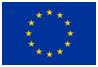 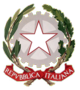 UFFICIO SCOLASTICO REGIONALE PER LA SICILIA*Segnalo il/la seguente compagnetto/a: